№ п/пНаименование товараНаименование показателя, технического, функционального параметра, ед. изм. ПоказателяНаименование показателя, технического, функционального параметра, ед. изм. Показателя1Спортивное оборудованиеПримерный эскиз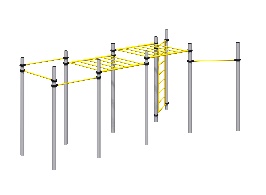 Внешние размеры (в статичном положении)Внешние размеры (в статичном положении)1Спортивное оборудованиеПримерный эскизДлина, мм (±50 мм)65901Спортивное оборудованиеПримерный эскизШирина, мм (±50 мм)31001Спортивное оборудованиеПримерный эскизВысота, мм (±50 мм)27061Спортивное оборудованиеПримерный эскизКомплектацияКомплектация1Спортивное оборудованиеПримерный эскизСтойка, шт.101Спортивное оборудованиеПримерный эскизПерекладина l=1386 мм, шт.41Спортивное оборудованиеПримерный эскизЛестница, шт.11Спортивное оборудованиеПримерный эскизРукоход, шт.21Спортивное оборудованиеПримерный эскизОбойма 108, шт.201Спортивное оборудованиеПримерный эскизОписание конструкцииОписание конструкции1Спортивное оборудованиеПримерный эскизСпортивное оборудование должно представлять собой устойчивую конструкцию, обеспечивающую безопасные условия для занятий спортом на открытом воздухе.Конструкция должна обладать высокой ударопрочностью и виброустойчивостью. Во избежание травм и застревания одежды и частей тела, изделие должно быть разработано и изготовлено в соответствии с требованиями ГОСТ Р 55677-2013. Изделие должно крепиться при помощи бетонирования стоек в грунт колодцы. Изделие должно быть антивандальным.Выступающие части болтовых соединений должны быть защищены пластиковыми заглушками либо иным способом, предусмотренным требованиями ГОСТ Р 55677-2013 и позволяющими обеспечить безопасность конструкции.Выступающие и доступные торцы труб при их наличии должны быть закрыты пластиковыми антивандальными заглушками.Все металлические части конструкции должны быть окрашены полимерной порошковой эмалью методом запекания в заводских условиях, что предотвращает металл от коррозии. Спортивное оборудование должно представлять собой устойчивую конструкцию, обеспечивающую безопасные условия для занятий спортом на открытом воздухе.Конструкция должна обладать высокой ударопрочностью и виброустойчивостью. Во избежание травм и застревания одежды и частей тела, изделие должно быть разработано и изготовлено в соответствии с требованиями ГОСТ Р 55677-2013. Изделие должно крепиться при помощи бетонирования стоек в грунт колодцы. Изделие должно быть антивандальным.Выступающие части болтовых соединений должны быть защищены пластиковыми заглушками либо иным способом, предусмотренным требованиями ГОСТ Р 55677-2013 и позволяющими обеспечить безопасность конструкции.Выступающие и доступные торцы труб при их наличии должны быть закрыты пластиковыми антивандальными заглушками.Все металлические части конструкции должны быть окрашены полимерной порошковой эмалью методом запекания в заводских условиях, что предотвращает металл от коррозии. 1СтойкаСтойкаСтойка1Стойка комплекса должна быть изготовлена из стальной трубы диаметром не менее 108 мм с толщиной стенки не менее 3 мм. Длина стойки должна быть не менее 3600 мм.Стойка комплекса должна быть изготовлена из стальной трубы диаметром не менее 108 мм с толщиной стенки не менее 3 мм. Длина стойки должна быть не менее 3600 мм.1Перекладина l=1386 ммПерекладина l=1386 ммПерекладина l=1386 мм1Перекладина длиной не менее 1386 мм должна быть изготовлена из металлической трубы диаметром не менее 33,5 мм с толщиной стенки не менее 3,2 мм. Перекладины между первой и второй, между четвертой и пятой парами стоек должны быть установлены на высотах не менее h=2242 мм и   не менее h=2542 мм, между пятой парой стоек на высоте не менее 2392 мм.  Перекладины должны крепиться на одинаковой высоте между двумя стойками комплекса (быть горизонтальны) при помощи алюминиевых обойм с отверстиями для перекладин, с возможностью их фиксации от поворота и прочной фиксацией на вертикальном опорном столбе.Перекладина длиной не менее 1386 мм должна быть изготовлена из металлической трубы диаметром не менее 33,5 мм с толщиной стенки не менее 3,2 мм. Перекладины между первой и второй, между четвертой и пятой парами стоек должны быть установлены на высотах не менее h=2242 мм и   не менее h=2542 мм, между пятой парой стоек на высоте не менее 2392 мм.  Перекладины должны крепиться на одинаковой высоте между двумя стойками комплекса (быть горизонтальны) при помощи алюминиевых обойм с отверстиями для перекладин, с возможностью их фиксации от поворота и прочной фиксацией на вертикальном опорном столбе.РукоходРукоходРукоходРукоход должен состоять из двух балок, между которыми должны быть закреплены не менее шести перекладин. К стойкам рукоход должен крепиться при помощи четырех обойм. Габаритные размеры рукохода должны быть: ширина не менее 1548 мм, длина не менее 1680 мм. Балки рукохода длиной не менее 1680 мм, не более 1685 мм должны быть изготовлены из металлической трубы диаметром не менее 48 мм с толщиной стенки не менее 3 мм. Для последующего крепления к обоймам балка на расстоянии не более 40 мм от торцов должна быть обжата до диаметра не более 33,5 мм. Перекладины длиной не менее 1452 мм, должны быть изготовлены из металлической трубы диаметром не менее 33,5 с толщиной стенки не менее 2,8 мм. Оба торца перекладины должны быть поджаты до половины диаметра на расстоянии не более 25 мм от торцов и приварены по всему периметру прилегания к балкам на расстоянии не менее 300 мм между осями перекладин.Рукоход должен состоять из двух балок, между которыми должны быть закреплены не менее шести перекладин. К стойкам рукоход должен крепиться при помощи четырех обойм. Габаритные размеры рукохода должны быть: ширина не менее 1548 мм, длина не менее 1680 мм. Балки рукохода длиной не менее 1680 мм, не более 1685 мм должны быть изготовлены из металлической трубы диаметром не менее 48 мм с толщиной стенки не менее 3 мм. Для последующего крепления к обоймам балка на расстоянии не более 40 мм от торцов должна быть обжата до диаметра не более 33,5 мм. Перекладины длиной не менее 1452 мм, должны быть изготовлены из металлической трубы диаметром не менее 33,5 с толщиной стенки не менее 2,8 мм. Оба торца перекладины должны быть поджаты до половины диаметра на расстоянии не более 25 мм от торцов и приварены по всему периметру прилегания к балкам на расстоянии не менее 300 мм между осями перекладин.ЛестницаЛестницаЛестницаЛестница должна состоять из двух горизонтальных связей, двух вертикальных стоек и не менее, чем шести перекладин. Габаритные размеры лаза должны быть: длина не менее 1386 мм, высота не менее 2134 мм. Стойки лестницы длиной не менее 2066 мм, не более 2070 мм должны быть изготовлены из металлической трубы диаметром не менее 33,5мм с толщиной стенки не менее 2,8 мм. На расстоянии не более 25 мм от торцов стойки должны быть поджаты до половины диаметра и приварены между двумя горизонтальными перекладинам на расстоянии не более 760 мм друг от друга. Перекладины длиной не менее 1386 мм должны быть изготовлены из металлической трубы диаметром не менее 33,5 мм с толщиной стенки не менее 2,8 мм. Ступени длиной не менее 760 мм должны быть изготовлены из металлической трубы диаметром не менее 33,5 с толщиной стенки не менее 2,8 мм. Оба торца ступеней должны быть поджаты до половины диаметра на расстоянии не более 25 мм от торцов и приварены по периметру прилегания к стойкам на расстоянии не менее 300 мм между осями ступенейЛестница должна состоять из двух горизонтальных связей, двух вертикальных стоек и не менее, чем шести перекладин. Габаритные размеры лаза должны быть: длина не менее 1386 мм, высота не менее 2134 мм. Стойки лестницы длиной не менее 2066 мм, не более 2070 мм должны быть изготовлены из металлической трубы диаметром не менее 33,5мм с толщиной стенки не менее 2,8 мм. На расстоянии не более 25 мм от торцов стойки должны быть поджаты до половины диаметра и приварены между двумя горизонтальными перекладинам на расстоянии не более 760 мм друг от друга. Перекладины длиной не менее 1386 мм должны быть изготовлены из металлической трубы диаметром не менее 33,5 мм с толщиной стенки не менее 2,8 мм. Ступени длиной не менее 760 мм должны быть изготовлены из металлической трубы диаметром не менее 33,5 с толщиной стенки не менее 2,8 мм. Оба торца ступеней должны быть поджаты до половины диаметра на расстоянии не более 25 мм от торцов и приварены по периметру прилегания к стойкам на расстоянии не менее 300 мм между осями ступенейОбойма 108Обойма 108Обойма 108Хомут алюминиевый в сборе состоит из двух алюминиевых полуобойм. Размер хомута в сборе 207,5х151х55 мм. Одна полуобойма представляет собой деталь с вырезом посередине радиусом 54,25 мм, поверхность выреза соприкасается при установке с трубой диаметром 108 мм. В перпендикулярной плоскости к вырезу радиусом 54,25 мм расположен вырез радиусом 17,15 мм, который соприкасается с трубой-перекладиной диаметрами 34 мм или 33,5 мм. Каждая полуобойма имеет на внешней стороне логотип производителя. Все внешние острые кромки обоймы скруглены в виде фигурных конструкций полуобоймы, которые одновременно являются усиливающими ребрами. Одна полуобойма имеет габариты 207,5х73,5х55 мм. Полуобоймы имеют два отверстия для фиксации винтов диаметрами 11 мм. С наружной стороны полуобоймы по оси отверстий имеются углубления в виде шестиугольного паза, для фиксации крепежных изделий.Две полуобоймы закрепляются вокруг трубы посредством прижатия при стягивании двух винтов с круглой головкой и с внутренним шестигранным пазом с гайками через заранее подготовленные отверстия в полуобоймах. Полуобоймы покрашены порошковой краской.Хомут алюминиевый в сборе состоит из двух алюминиевых полуобойм. Размер хомута в сборе 207,5х151х55 мм. Одна полуобойма представляет собой деталь с вырезом посередине радиусом 54,25 мм, поверхность выреза соприкасается при установке с трубой диаметром 108 мм. В перпендикулярной плоскости к вырезу радиусом 54,25 мм расположен вырез радиусом 17,15 мм, который соприкасается с трубой-перекладиной диаметрами 34 мм или 33,5 мм. Каждая полуобойма имеет на внешней стороне логотип производителя. Все внешние острые кромки обоймы скруглены в виде фигурных конструкций полуобоймы, которые одновременно являются усиливающими ребрами. Одна полуобойма имеет габариты 207,5х73,5х55 мм. Полуобоймы имеют два отверстия для фиксации винтов диаметрами 11 мм. С наружной стороны полуобоймы по оси отверстий имеются углубления в виде шестиугольного паза, для фиксации крепежных изделий.Две полуобоймы закрепляются вокруг трубы посредством прижатия при стягивании двух винтов с круглой головкой и с внутренним шестигранным пазом с гайками через заранее подготовленные отверстия в полуобоймах. Полуобоймы покрашены порошковой краской.